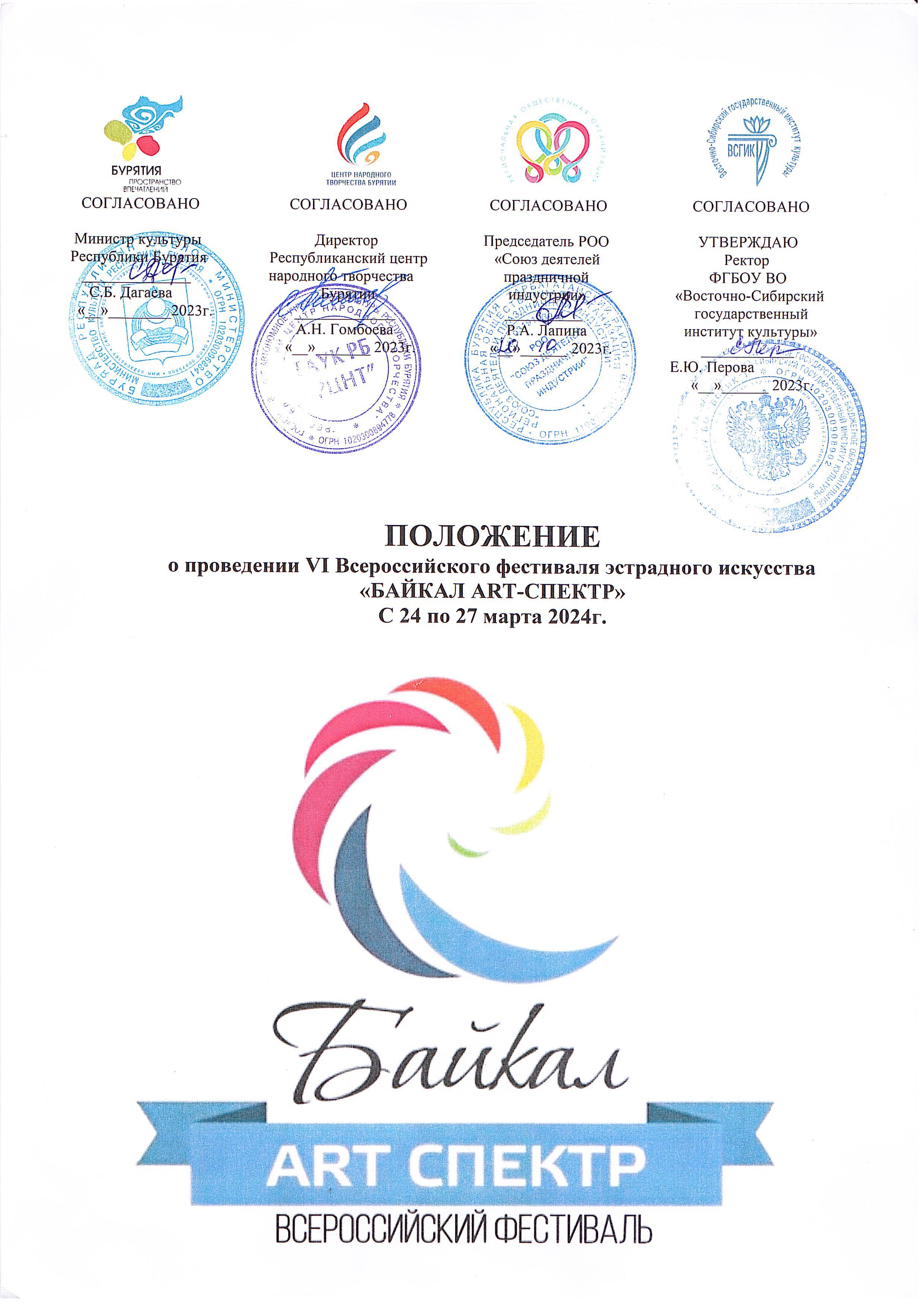 ПОЛОЖЕНИЕо проведении VI Всероссийского фестиваля эстрадного искусства«БАЙКАЛ ART-СПЕКТР» с 24 по 27 марта 2024г.ФГБОУ ВО «Восточно-Сибирский государственный институт культуры» при поддержке учредителей и спонсоров проводит VI Всероссийский фестиваль эстрадного искусства «БАЙКАЛ ART-СПЕКТР» (далее Фестиваль). ОБЩИЕ ПОЛОЖЕНИЯ 1.1. Настоящее Положение регламентирует порядок организации и проведения Фестиваля;1.2. Фестиваль проводится, основываясь на Федеральных законах и других учредительных документах:федеральный закон от 29.12.2012 №273-ФЗ «Об образовании в Российской Федерации», статья 14;«Основы законодательства Российской Федерации о культуре» (утв. ВС РФ 09.10.1992 №3612-1), статьи 6, 8, 10, 11, 12, 13, 20, 33: театрально-зрелищные, культурно-просветительные или зрелищно-развлекательные мероприятия, в том числе публичное представление музейных предметов и музейных коллекций;федеральный закон от 17.06.1996 №74-ФЗ «О национально-культурной автономии»: массовые мероприятия в области национальной культуры: фестивали, конкурсы, смотры, выставки и другие мероприятия;распоряжение Минкультуры РФ от 18.09.2009 №Р-6 «Об утверждении номенклатуры государственных и муниципальных услуг/работ, выполняемых организациями культурно-досугового типа Российской Федерации»;методические рекомендации по разработке стандарта качества услуг государственных (муниципальных) учреждений культуры (утв. Минкультуры России): под культурно-массовыми мероприятиями понимаются культурно-досуговые мероприятия (вечера отдыха, чествования, тематические вечера, выпускные, танцевальные/дискотеки, балы, праздники, игровые программы), а также информационно-просветительские мероприятия (литературно-музыкальные, видео-гостиные, встречи с деятелями культуры, науки, литературы, форумы, конференции, симпозиумы, съезды, круглые столы, семинары, мастер-классы, экспедиции, лекционные мероприятия, презентации);устав Региональной общественной организации «Союз деятелей праздничной индустрии». 1.3. Оргкомитет в соответствии с настоящим положением определяет концепцию Фестиваля, порядок его проведения, перечень текущей документации, сроки проведения Фестиваля, содержание и критерии оценки конкурсного задания, а также формирует жюри конкурса и организовывает сбор конкурсных работ;1.4. Настоящее Положение определяет цели и задачи Фестиваля, форму и особенности его проведения, порядок организации и условия проведения Фестиваля, условия участия в Фестивале и подачи заявок;1.5. Соучредителями и спонсорами Фестиваля могут являться любые учреждения, организации и частные лица, поддерживающие его цели и задачи, принимающие участие в финансировании, организации и проведении Фестиваля.II. КОНЦЕПЦИЯ ФЕСТИВАЛЯ2.1. Цель Фестиваля: совершенствование межрегионального сотрудничества в деле поддержки и развития жанров эстрадного искусства; 2.2. Задачи Фестиваля:выявление и продвижение молодых талантливых исполнителей эстрадных жанров;обмен творческим опытом между руководителями коллективов, исполнителями и участниками фестиваля;выявление новых тенденций в развитии современных жанров эстрадного искусства;пропаганда малых форм эстрадных жанров, привлечение новых участников в творческие коллективы;совершенствование сценической культуры и профессионального мастерства молодых исполнителей;формирование уважения и интереса к богатому многообразию культур, национальным традициям, к историческому наследию и культурным ценностям народов России, сохранение преемственности и популяризация народного творчества;выявление талантливых исполнителей и творческих коллективов, занимающихся народным национальным творчеством.III. УЧРЕДИТЕЛИ ФЕСТИВАЛЯМинистерство культуры Республики Бурятия;Министерство спорта и молодёжной политики Республики Бурятия;ФГБОУ ВО «Восточно-Сибирский государственный институт культуры»;Республиканский центр народного творчества Бурятии;Региональная общественная организация «Союз деятелей праздничной индустрии».IV. РУКОВОДСТВО ФЕСТИВАЛЯ4.1. Руководство подготовкой и проведением Фестиваля осуществляет кафедра режиссуры эстрады и театрализованных представлений ФГБОУ ВО «Восточно-Сибирский государственный институт культуры».V. ОРГАНИЗАЦИОННЫЙ КОМИТЕТ И ЧЛЕНЫ ЖЮРИ ФЕСТИВАЛЯ5.1. Председатель оргкомитета:Лапина Р.А. – доцент кафедры РЭиТП, председатель РОО «Союз деятелей праздничной индустрии», лауреат Международных и Всероссийских конкурсов. 5.2. Сопредседатели оргкомитета:Столбовский В.Г. – проректор по творческой деятельности ФГБОУ ВО ВСГИК, профессор, член РОО «Союза деятелей праздничной индустрии», лауреат Международных и Всероссийских конкурсов;Добрынин С.А. – декан факультета искусств, профессор, член РОО «Союза деятелей праздничной индустрии», лауреат Международных и Всероссийских конкурсов.5.3. Члены оргкомитета:Николаева Н.В. – доцент кафедры РЭиТП, член РОО «Союз деятелей праздничной индустрии», лауреат Международных и Всероссийских конкурсов;Швайко И.А. – старший преподаватель кафедры РЭиТП, член РОО «Союз деятелей праздничной индустрии», лауреат Международных и Всероссийских конкурсов;Гусева А.Э. – старший преподаватель кафедры РЭиТП, член РОО «Союз деятелей праздничной индустрии», лауреат Международных и Всероссийских конкурсов.5.4. Обязанности организаторов включают в себя:обеспечить в пределах своей компетенции общественный порядок и безопасность при проведении публичного мероприятия;обеспечить трансфер гостей фестиваля, а также габаритного реквизита до ФГБОУ ВО ВСГИК КТЦ «Феникс»;организовать и провести Фестиваль и выдать приз Победителю и документы, подтверждающие звание лауреата и участие, в сроки, установленные настоящим Положением.5.5. Права организаторов включают в себя: организаторы имеют право не допустить к участию в Фестивале конкурсные работы, пропагандирующие насилие, чрезмерное употребление алкогольной продукции, употребление наркотических веществ, разжигающие политические, межнациональные и религиозные конфликты, а также каким-либо иным образом нарушающие нормы действующего Российского законодательства; в соответствии с Федеральным законом от 27.07.2006 № 152-ФЗ «О персональных данных» участники Фестиваля дают свое согласие на обработку их персональных данных;организаторы имеют права и исполняют обязанности, установленные действующим законодательством РФ, а также настоящим Положением;организаторы Фестиваля имеют право требовать от участника Фестиваля соблюдения правил Фестиваля. 5.6. Состав жюри:5.6.1. Председатель жюри - российский эстрадный артист, актёр театра и кино, юморист, пародист, телеведущий – Юрий Аскаров (г.Москва).5.6.2. Состав жюри утверждается Оргкомитетом, решение Оргкомитета фиксируется протоколом;решение жюри окончательное и пересмотру не подлежит;возражения, апелляции, претензии по итогам Фестиваля не принимаются;все спорные вопросы, касающиеся Фестиваля, регулируются на основе действующего законодательства РФ.VI. СРОКИ, УСЛОВИЯ И ПОРЯДОК ПРОВЕДЕНИЯ ФЕСТИВАЛЯ-КОНКУРСА6.1 Для участия в Фестивале необходимо отправить анкету-заявку до 20 марта 2024г. (Приложение 1).6.2. К участию в Фестивале приглашаются профессиональные и любительские театры эстрады, студии, кружки, студенческие творческие объединения, а также солисты-исполнители эстрадных жанров. Конкурсные работы не должны нарушать права и законные интересы граждан, оскорблять их честь и достоинство, не противоречить законодательству Российской Федерации и условиям настоящего Положения. 6.3. Конкурсная программа предусматривает 6 номинаций в 4-х возрастных группах: детская возрастная группа – от 7 до 13 лет;юношеская возрастная категория – от 14 до 17 лет;молодежная возрастная группа – от 18 до 24 лет;взрослая возрастная категория – от 25 лет до 65 лет.6.4.	I-й тур (предварительный) проводится до 20.03.2024 года и включает в себя просмотр и отбор участников Фестиваля по видеозаписи номера, приложенной к заявке. 	II-й тур (итоговый) проводится с 24.03.2024г. по 25.03.2024 г. Жюри Фестиваля просматривает на сцене конкурсные выступления участников. На основании протоколов членов жюри и итогового совещания выносится решение о награждении участников и формируется программа Гала-концерта.III-й тур (концертный) проводится 26.03.2024г. Предварительно режиссёром отбираются творческие номера, которые будут принимать участие в выездных концертах: г. Гусиноозёрск, с. Верхняя Иволга, военный госпиталь г. Улан-Удэ.6.5 Номинации:синтетический эстрадный жанр (театрализованная «зримая песня», хореографический, инструментальный);речевой жанр (конферанс, эстрадный монолог, фельетон);эстрадная миниатюра;оригинальный и эстрадно-цирковой жанр (пантомима, клоунада, музыкальная эксцентрика, куклы, синхро-буффонада, чревовещание и т.д.);театр мод (современный эстрадный костюм);народное обрядовое действо (с использованием национальных языков России); вокал (академический, эстрадный, народный, джазовый, рок, авторские композиции, современная интерпретация народных песен и т.д);хореографическое искусство (народный, бытовой, классический, современный танец);приветствуется использование национальных языков России во всех номинациях.6.6. Условия выступлений участников фестиваля 6.6.1. Продолжительность выступления во всех номинациях 5-10 мин.6.6.2. Коллективы и исполнители, участвующие в конкурсе, имеют право показа не более двух разнохарактерных номеров в одной номинации. 6.6.3. Участники фестиваля могут дополнительно привести программу любого вида и форм (театрализованное представление, концерт, развлекательная программа и т.д.) для демонстрации своего творчества и обмена опытом на дополнительной сцене института. Продолжительность программы 30-40 мин.  6.7. Техническое требование по записи видео для 1-го тура (предварительного):6.7.1 Разрешается использовать любительскую или профессиональную съёмку – по выбору участника;6.7.2. Видеосъемка должна производиться без выключения и остановки видеокамеры, от начала и до конца исполнения произведения. Допускаются паузы в записи между произведениями. Во время исполнения программы на видео должны быть отчётливо видны руки, инструмент и лицо исполнителя в зависимости от номинации. Допускается любительский формат при соблюдении всех остальных условий конкурса. В случае несоответствия видеозаписи техническим требованиям конкурса присланная заявка рассматриваться не будет.6.8. Обязательное требование 2-го тура в Фестивале:6.8.1. Фонограмма должна быть предоставлена на USB-носителях с указанием ФИО исполнителя, наименования произведения. 6.8.2. Каждая звукозапись должна быть на отдельном носителе с указанием названия исполнителя, коллектива /фамилии исполнителя, названия произведения и времени звучания. Также, при необходимости, возможно визуально-проекционное сопровождение. 6.8.3. Видеоматериалы должны быть предоставлены на USB-носителях с указанием ФИО исполнителя, наименования номера. 6.8.4. Проезд и доставка декораций, реквизита и инструментов до г.Улан-Удэ осуществляется за счет участников конкурса.Для участия в мастер-классах необходимо иметь при себе спортивную форму (трико, футболка, чешки).6.9. Программа Фестиваля:Время в программе может корректироваться и дополняться.1 день: Заезд, регистрация, расселение, репетиция участников с 09.00 до 13.30. Торжественная церемония открытия в 15.00. Конкурсные выступления с 17.00 до 20.00.Вечерняя развлекательная программа 21:00 до 23:00. 2 день: Репетиция участников с 09.00 до 10.00Конкурсные выступления с 10.00 до 17.00.  Вечерняя развлекательная программа 21:00 до 23:00.3 день: Выезд с концертной программой с 10:00 до 17:00.Акция с 19:30.Вечерняя развлекательная программа 21:00 до 23:00.4 день: Репетиция Гала-концерта с 11.00 до 15.00. Круглый стол с членами жюри с 16.00 до 17.30Церемония закрытия: награждение участников и Гала-концерт в 18.00.Выезд участников.VII. ПОДВЕДЕНИЕ ИТОГОВ И НАГРАЖДЕНИЕ4.1. Критерии оценки конкурсных работ: Независимо от номинации, каждый номер конкурсной программы дополнительно оценивается по общим критериям:артистизм, стиль и манера исполнения;сценический образ;исполнительское мастерство; сценическое оформление;оригинальность исполнения номера;соответствие выбранного материала исполнительским возможностям и возрастной категории (сложность репертуара).Критерии номинации «Синтетический эстрадный жанр» (театрализованная «зримая песня», хореографический, инструментальный):профессионализм режиссёрско-постановочного решения;уровень использования выразительных художественных средств (образное решение, костюмы, грим, реквизит, маски, свет, музыка, сценография);уровень эстрадной индивидуальности, театральность и зрелищность.Номинация «Речевой жанр» (конферанс, эстрадный монолог, фельетон):совокупность средств и приёмов, используемых выступающим;логика речи;дикция;подача материала;работа со зрителем.Номинация «Эстрадная миниатюра»:сложность номера;профессионализм режиссёрско-постановочного решения;уровень использования выразительных художественных средств (образное решение, костюмы, грим, реквизит, маски, свет, музыка, сценография);уровень эстрадной индивидуальности, театральность и зрелищность.Номинация «Оригинальный и эстрадно-цирковой жанр» (пантомима, клоунада, музыкальная эксцентрика, куклы, синхро-буффонада, чревовещание и т.д.):совокупность средств и приёмов, используемых выступающим;оригинальность, трюковая сложность номера;физическая подготовка;техника исполнения выбранного номера.зрелищность.Номинация «Театр мод» (современный эстрадный костюм):дизайн костюма;сложность и мастерство;целостность композиции, единство замысла, силуэтных форм и цветового решения;оригинальность режиссёрского решения;выдержанность в стиле (костюм, причёска, хореография, музыкальное сопровождения) исполнительское мастерство, сценический образ.Номинация «Хореографическое искусство»:единство музыкальной и хореографической драматургии;лексическое и композиционное решение художественного образа;уровень владения техникой;качество музыкального сопровождения.Номинация «Вокал»:вокальные и интонационные навыки (степень фальши в голосе чистота исполнения всего произведения чистота интонации, диапазон голоса специфические для данного жанра техники);дикция и орфоэпия (четкое и грамматически правильное произнесение текста);для дуэтов и ансамблей слаженность спетость.4.2. Победители конкурсной программы награждаются дипломами лауреатов, остальным конкурсантам вручаются дипломы участников. Участнику (коллективу), получившему Гран-при, вручается денежный приз.VIII. ФИНАНСИРОВАНИЕ ФЕСТИВАЛЯ8.1. Организационный взнос конкурсных участников: отдельный исполнитель – 3000 руб., группа из 2-х и 3-х человек – 4000 руб., группа от 4-х до 8 человек – 6 000 руб., группа от 8 человек и более участников – 7 000 руб.8.2. Расходы, связанные с пребыванием на Фестивале участников, педагогов, концертмейстеров, сопровождающих, несут направляющие организации или сами конкурсанты (оплата проживания и питания, проезд и суточные в пути).8.3. Контактная информация: сайт: https://www.vsgaki.ru/ , https://baikalart.site/;телефон/факс 8 (3012) 23-24-14; 8 (914) 849-33-92 – Лапина Римма Анатольевна, председатель оргкомитета Фестиваля;8 (902) 451-71-95 – Иван Александрович Швайко, оргкомитет; 8 (924) 394-00-12 – Алана Потёмкина (обработка анкет-заявок участников);8 (964) 409-13-82 – Оксана Сергеевна Ершова, оргкомитет (ответственная за помощь по вопросам проживания);8 (950) 392-21-11 – Анастасия Эдуардовна, оргкомитет	 (ответственная за помощь по вопросам трансферта, питания);	заявки (форма прилагается) принимаются на электронную почту art_spektr@mail.ru.8.4. Юридический адрес и банковские реквизиты:Оплата производится по безналичному расчету. 
В назначении платежа указать код дохода 00000000000000000130 Организационный взнос за участие в Фестивале и Ф.И.О. участника.Приложение 1Технические требования к заполнению заявокЗаявки заполняются по всем пунктам;Заявки заполняются не от руки;Заявки направляются в электронном виде в формате Microsoft Office (WORD) вложенным файлом;Если Вам пришло уведомление о прочтении, значит, заявка зарегистрирована;Список участников для прохода на территорию КТЦ «Феникс», столовую ФГБОУ ВО ВСГИК направлять отдельным файлом в формате Microsoft Office (WORD) одним письмом вместе с заявкой;К заявке прилагаются фотографии всех участников и педагогов с подписью ФИО;Заявки присылать только на адрес электронной почты, указанный в данном положении о Фестивале– art_spektr@mail.ru;Заявки принимаются до 20 марта 2024 г. включительно и после срока подачи не принимаются.Приложение 2Образец заявки* Заявка на участие в VI Всероссийском фестивале эстрадного искусства«БАЙКАЛ ART-СПЕКТР»** *По указанной информации в заявке будут заполняться дипломы победителей и участников.** Данная заявка дает право организаторам фестиваля на обработку полученной информации. Федеральное государственное бюджетное образовательное учреждение высшего образования «Восточно-Сибирский государственный институт культуры»670031, г. Улан-Удэ, ул.Терешковой, 1ИНН 0323015773КПП 032301001Единый казначейский счет 40102810545370000068Отделение-НБ Республика Бурятия Банка России // УФК по Республике Бурятия г. Улан-УдэКС 03214643000000010200л/с 20026Х50430р/с 40501810700002000002БИК ТОФК 018142016ОКТМО 81701000ОГРН 1020300908902ОКАТО 81401000000ОКПО 02176223№Перечень необходимых сведенийСведения об участнике1.Регион 2.Город, район, населенный пункт3.Наименование учреждения4.Название коллектива (наличие звания)5.Ф.И.О. индивидуального исполнителя6.Руководитель (режиссёр) коллектива7.Наименование номинации8.Количество выступающих9.Возрастная категория10.Продолжительность выступления11.Райдер (технические требования к сценической площадке, необходимые для показа номера)12.Адрес электронной почты13.Контактные телефоны с указанием ФИО.